Årsplan for 6.-7. klasse, engelsk 23-24Hovedsystem i dette skoleår bliver 1) Watch Out textbook m. tilhørende Workfolio fra Alinea.Der er tilhørende lydfil til hver elev, således, at eleven også kan øve, lytte, læse individuelt og derhjemme. (CD bag i bogen). Mangler cd. Kontakt Hanne.Af emner findes: Horror, At the beach, American teens, Scotland. Plus a writing theme, hvor opgaverne fordeles ud over skoleåret. Der er songs, wordcards, wordlists etc. 2) Ligeledes i ovennævnte lektioner arbejdes der i Come On 6. Her er fælles oplæg/gennemgang og så individuel tempo, på de sider der er instrueret i.Begge bøger leder op til arbejde omkring kultur, tekst -og ordforståelse, grammatik samt både mundtlighed og skriftlighed. Vi gør det til en god vane at skrive fælles notater. Læreren på tavlen og eleverne i kinabog eller på pc.Desuden læses i små kapitler This is my life-stories from children in Bhutan by Marie Venø Thesberg 2012. Teksterne bruges som inspiration til egne tekster og kreativt arbejde med det engelske sprog-vi kigger på tilhørende glossary.  Hvorfor vælge Wings?Arbejd systematisk med læringsstile for at give eleverne forskellige måder at angribe stoffet på.Giv eleverne indflydelse på hvordan de arbejder med de spændende emner og få mere engagerede og selvstændige elever.Brug målsætning og portfolio-arbejde som en effektiv dokumentation for elevens læring.Supplerende materialer: Diverse kreative skriveopgaver, games, CL-activities, storytelling, British Council, Activity Village m.m. Homework: 6. -7. klasses elever/Individuelt og selvstændigt arbejde 15 minutter i en ugentlig Fordybelsestime/resten færdiggøres derhjemme: STORIES FROM OUR LIVES – LEVEL 5Læs fx om Mike, der drømmer om at blive professionel fodboldspiller, men som ikke kommer på førsteholdet i sin nye klub, i kapitlet "Not Making the First Team".Eller om Julie og Marcus der har hjemmeskole under Corona-nedlukning og føler sig isolerede og ensomme. Men så byder vejret på masser af sne, og håbet vokser frem i de to børn igen, imens de sammen bygger en snemand i "Lockdown Snowman". I "The Frog in The Greenhouse" sidder Leyla og dagdrømmer. Måske er hun lidt forelsket i en klassekammerat.To veninder er på rumrejse til Mars, hvor de møder en Marsbeboer – eller var det nu bare en drøm? Find svaret i "A Journey to Mars".Kapitlerne i Stories from Our Lives indeholder fakta og fiktion og har et alment dannende aspekt.• Forforståelsesopgaver sporer eleven ind på emnet og aktiverer det latente, eksisterende ordforråd.• Ved at scanne QR-koder til teksterne, kan eleven lytte til den korrekt udtale – det letter forståelsen af indholdet, og det giver tryghed at vide, hvordan et ord skal udtales. Prøv her: https://elevdelta.dk/QR/Our_Lives/Level5/16.html• Gloserne i teksten er markeret, så eleven skal ikke lede efter en glose, som ikke er der. Hvor det er relevant løsning af en opgave, findes gloser i ordliste bagest i hæftet.• Sjove øvelser folder emner ud og leger ordforråd ind. Ordforråd, som skal bruges til skriftlige og mundtlige formuleringsøvelser.• Til formuleringsøvelser er der hjælp at hente i form af støttepunkter, som også giver eleven mulighed for at folde emner ud og perspektivere.8. klasses elever Let´s do it 8 1-2 sider per uge.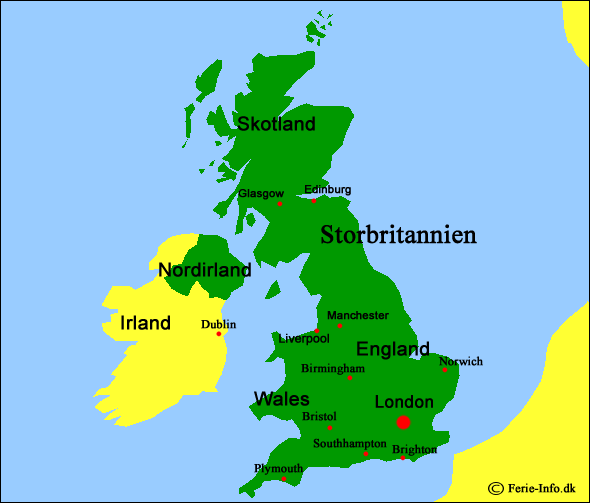 